22/03/2023 16:56BionexoRESULTADO – TOMADA DE PREÇON° 2023163TP35546HEMUO Instituto de Gestão e Humanização – IGH, entidade de direito privado e sem fins lucrativos,classificado como Organização Social, vem tornar público o resultado da Tomada de Preços,com a finalidade de adquirir bens, insumos e serviços para o HEMU - Hospital Estadual daMulher, com endereço à Rua R-7, S/N, Setor Oeste, Goiânia, CEP: 74.125-090.Bionexo do Brasil LtdaRelatório emitido em 22/03/2023 16:56CompradorIGH - HEMU - Hospital Estadual da Mulher (11.858.570/0002-14)AV. PERIMETRAL, ESQUINA C/ RUA R7, SN - SETOR COIMBRA - GOIÂNIA, GO CEP: 74.530-020Relação de Itens (Confirmação)Pedido de Cotação : 276740208COTAÇÃO Nº 35546 - MATERIAL MÉDICO - HEMU MAR/2023Frete PróprioObservações: *PAGAMENTO: Somente a prazo e por meio de depósito em conta PJ do fornecedor. *FRETE: Só serãoaceitas propostas com frete CIF e para entrega no endereço: RUA R7 C/ AV PERIMETRAL, SETOR COIMBRA,Goiânia/GO CEP: 74.530-020, dia e horário especificado. *CERTIDÕES: As Certidões Municipal, Estadual de Goiás,Federal, FGTS e Trabalhista devem estar regulares desde a data da emissão da proposta até a data do pagamento.*REGULAMENTO: O processo de compras obedecerá ao Regulamento de Compras do IGH, prevalecendo este emrelação a estes termos em caso de divergência.Tipo de Cotação: Cotação NormalFornecedor : Todos os FornecedoresData de Confirmação : TodasFaturamentoMínimoValidade daPropostaCondições dePagamentoFornecedorPrazo de EntregaFrete ObservaçõesPM DOS REIS LTDAGOIÂNIA - GOPolyanna Marinho Dos Reis - (62) 99976-5 dias apósconfirmação12R$ 0,000025/03/202307/04/202330 ddl30 ddlCIFnull5278DIRETOR@APARECIDAMED.COM.BRMais informaçõesPablo Ferreira Dos Santos04079917198GOIÂNIA - GOPablo Ferreira Santos - 6238771635pasan@pasanhospitalar.comMais informações1 dias apósconfirmaçãoR$ 150,0000CIFnullProgramaçãode EntregaPreçoUnitário FábricaPreçoValorTotalProdutoCódigoFabricanteEmbalagem Fornecedor Comentário JustificativaRent(%) QuantidadeUsuárioESCADA C/ 05DEGRAUS EMALUMINIO P/ ATE120KG -MATERIAL:ALUMÍNIODEGRAUS:DaniellyEvelynPereira DaCruzESCADA C/ 05DEGRAUS EMALUMINIO P/ATE 120KG -REALQUANTIDADE DEDEGRAUS 5 PÉS:ANTIDERRAPANTESIM DOBRÁVEL:SIM PESOSUPORTADO PELOPRODUTO: ATÉPM DOS REISR$R$R$224,000016180-UNDnull-1 UnidadeLTDA224,0000 0,000022/03/202316:41120 KG ALTURA:FECHADO: 156CMPROFUNDIDADE:ABERTO: 78CMTotalParcial:R$224,00001.0Total de Itens da Cotação: 2Total de Itens Impressos: 1Programaçãode EntregaPreçoUnitário FábricaPreçoValorTotalProdutoCódigoFabricanteEmbalagem Fornecedor Comentário JustificativaRent(%) QuantidadeUsuário2MALETA PARAMEDICAMENTOS7 X 19 X 19 CM -> 3 BANDEJAS54369-ESTOJO ELITE 3BANDEJAS PARAMEDICAMENTOS-EM-290 -UNPabloFerreira DosSantosnull-R$R$15 UnidadeR$DaniellyEvelynPereira DaCruz119,9500 0,00001.799,2500304079917198ARTICULADAS,POSSUI ALÇAPARA CADEADO.ESPECIFICAÇÕESTECNICASEMIFRAN -EMIFRAN22/03/202316:41https://bionexo.bionexo.com/jsp/RelatPDC/relat_adjudica.jsp1/2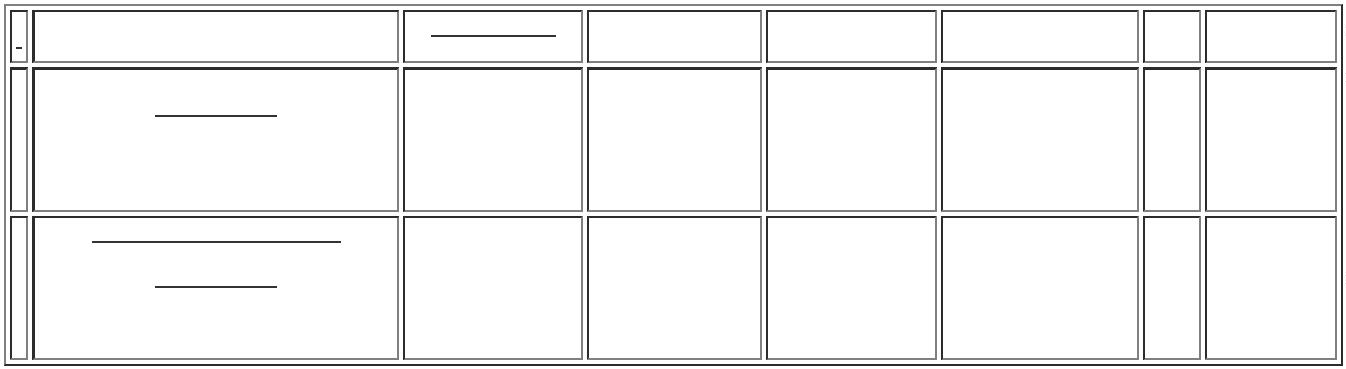 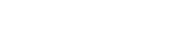 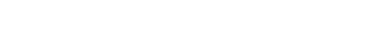 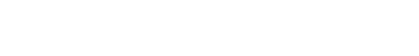 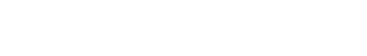 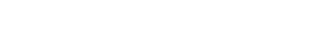 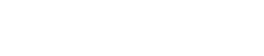 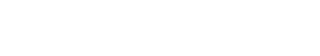 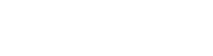 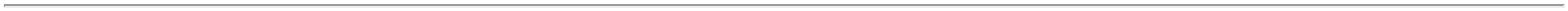 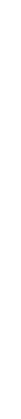 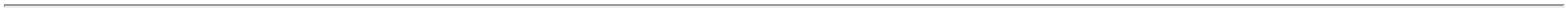 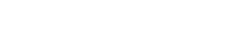 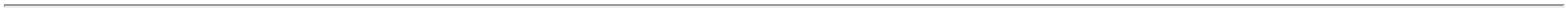 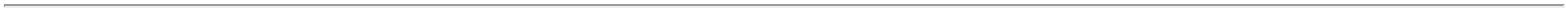 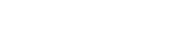 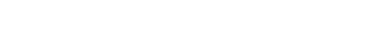 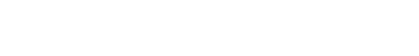 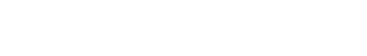 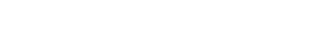 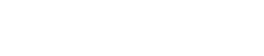 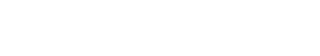 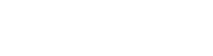 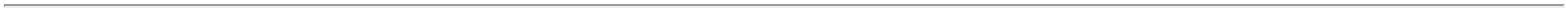 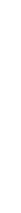 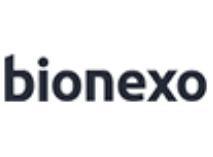 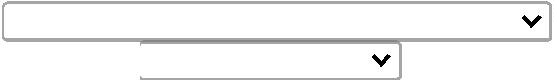 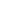 22/03/2023 16:56BionexoCOMPOSIÇÃO:POLIPROPILENO.PRODUTO NÃOPERECIVEL 3BANDEJAS;DIVISORIASDIMENSÕES:7X19X19CM, NACOR BRANCA.3TotalParcial:R$115.06.01.799,2500Total de Itens da Cotação: 2Total de Itens Impressos: 1TotalGeral:R$2.023,2500Clique aqui para geração de relatório completo com quebra de páginahttps://bionexo.bionexo.com/jsp/RelatPDC/relat_adjudica.jsp2/2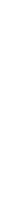 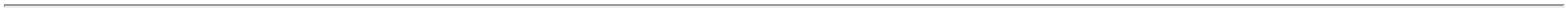 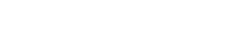 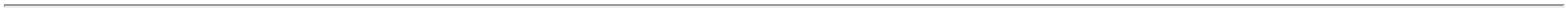 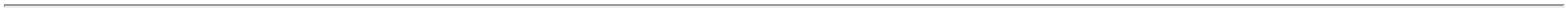 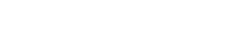 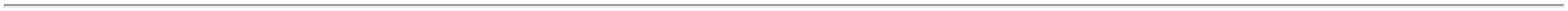 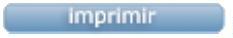 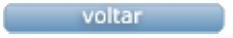 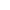 